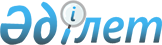 О внесении изменения в постановление акимата города Шахтинска от 26 ноября 2014 года № 35/6 "Об организации общественных работ в 2015 году"Постановление акимата города Шахтинск Карагандинской области от 16 июля 2015 года № 28/8. Зарегистрировано Департаментом юстиции Карагандинской области 10 августа 2015 года № 3362      В соответствии с Законами Республики Казахстан от 23 января 2001 года "О местном государственном управлении и самоуправлении в Республике Казахстан", от 23 января 2001 года "О занятости населения", акимат города Шахтинска ПОСТАНОВЛЯЕТ:

      1. Внести в постановление акимата города Шахтинска от 26 ноября 2014 года № 35/6 "Об организации общественных работ в 2015 году" (зарегистрировано в Реестре государственной регистрации нормативных правовых актов № 2882, опубликовано в газете "Шахтинский вестник" от 26 декабря 2014 года № 51, в информационно-правовой системе "Әділет" 8 января 2015 года) следующее изменение:

      приложение к указанному постановлению, изложить в новой редакции согласно приложению к настоящему постановлению.

      2. Контроль за исполнением настоящего постановления возложить на исполняющего обязанности заместителя акима города Шахтинска Тлеубергенова К.К.

      3. Настоящее постановление вводится в действие со дня первого официального опубликования.

 Перечень организаций, в которых будут проводиться общественные работы в 2015 году
					© 2012. РГП на ПХВ «Институт законодательства и правовой информации Республики Казахстан» Министерства юстиции Республики Казахстан
				
      Аким города

С. Аймаков
Приложение
к постановлению акимата
города Шахтинска
от 16 июля 2015 года
№28/8Приложение
к постановлению акимата
города Шахтинска
от 26 ноября 2014 года
№ 35/6№

Наименование организации

Количество человек

Виды и объемы работ

Источник финансирования

Сумма финансирования (тысяч тенге)

Размер оплаты труда (тенге)

1

Государственное учреждение "Аппарат Акима города Шахтинск"

7

Обработка и доставка документов не менее 150 документов в месяц

Бюджет города Шахтинска

305,504

21364

2

Государственное учреждение "Аппарат акима поселка Шахан"

20

Обработка и доставка документов не менее 100 документов в месяц, благоустройство и уборка закрепленной территории не менее 2000 квадратных метров в месяц

Бюджет города Шахтинска

1 344,250

21364

3

Государственное учреждение "Аппарат акима поселка Долинка"

8

Обработка и доставка документов не менее 100 документов в месяц, благоустройство и уборка закрепленной территории не менее 1300 квадратных метров в месяц

Бюджет города Шахтинска

170,912

21364

4

Государственное учреждение "Аппарат акима поселка Новодолинский"

7

Обработка и доставка документов не менее 100 документов в месяц, благоустройство и уборка закрепленной территории не менее 1300 квадратных метров в месяц

Бюджет города Шахтинска

149,548

21364

5

Государственное учреждение "Отдел жилищно-коммунального хозяйства, пассажирского транспорта и автомобильных дорог и жилищной инспекции города Шахтинска"

 

24

Обработка и доставка документов не менее 150 документов в месяц, благоустройство и уборка закрепленной территории не менее 3000 квадратных метров в месяц

Бюджет города Шахтинска

2 264,606

21364

6

Коммунальное государственное казенное предприятие "Дворец культуры горняков города Шахтинска" акимата города Шахтинска отдела культуры и развития языков города Шахтинска

3

Благоустройство и уборка закрепленной территории не менее 500 квадратных метров в месяц

Бюджет города Шахтинска

64,092

21364

7

Коммунальное государственное казенное предприятие "Дом культуры поселка Шахан" акимата города Шахтинска отдела культуры и развития языков города Шахтинска

 

2

Благоустройство и уборка закрепленной территории не менее 500 квадратных метров в месяц

Бюджет города Шахтинска

42,728

21364

8

Коммунальное государственное казенное предприятие "Дом культуры поселка Новодолинский" акимата города Шахтинска отдела культуры и развития языков города Шахтинска

1

Благоустройство и уборка закрепленной территории не менее 500 квадратных метров в месяц

Бюджет города Шахтинска

21,364

21364

9

Коммунальное государственное казенное предприятие "Ясли-сад "Гүлдер" акимата города Шахтинска отдела образования, физической культуры и спорта города Шахтинска

2

Организация досуга детей, уборка закрепленной территории и помещения не менее 1500 квадратных метров в месяц

Бюджет города Шахтинска

85,456

21364

10

Коммунальное государственное казенное предприятие "Ясли-сад "Салтанат" акимата города Шахтинска отдела образования, физической культуры и спорта города Шахтинска

4

Организация досуга детей, уборка закрепленной территории и помещения не менее 2000 квадратных метров в месяц

Бюджет города Шахтинска

170,912

21364

11

Коммунальное государственное казенное предприятие "Ясли-сад "Березка" акимата города Шахтинска отдела образования, физической культуры и спорта города Шахтинска

2

Уборка закрепленной территории не менее 1500 квадратных метров в месяц

Бюджет города Шахтинска

85,456

21364

12

Коммунальное государственное казенное предприятие "Ясли-сад "Еркетай" акимата города Шахтинска отдела образования, физической культуры и спорта города Шахтинска

4

Организация досуга детей, уборка закрепленной территории и помещения не менее 2000 квадратных метров в месяц

Бюджет города Шахтинска

170,912

21364

13

Коммунальное государственное казенное предприятие "Ясли-сад "Ботагоз" акимата города Шахтинска отдела образования, физической культуры и спорта города Шахтинска

4

Организация досуга детей, уборка закрепленной территории и помещения не менее 2000 квадратных метров в месяц

Бюджет города Шахтинска

170,912

21364

14

Коммунальное государственное казенное предприятие "Ясли-сад "Снегурочка" акимата города Шахтинска отдела образования, физической культуры и спорта города Шахтинска

4

Организация досуга детей, уборка территории и помещения не менее 2000 квадратных метров в месяц

Бюджет города Шахтинска

170,912

21364

15

Коммунальное государственное казенное предприятие "Ясли-сад "Карлыгаш" акимата города Шахтинска отдела образования, физической культуры и спорта города Шахтинска

4

Организация досуга детей, уборка территории и помещения не менее 2000 квадратных метров в месяц

Бюджет города Шахтинска

170,912

 

21364

16

Коммунальное государственное казенное предприятие "Ясли-сад "Аленка" акимата города Шахтинска отдела образования, физической культуры и спорта города Шахтинска

1

Организация досуга детей, уборка территории и помещения не менее 2000 квадратных метров в месяц

Бюджет города Шахтинска

42,728

21364

17

Специализированный административный суд города Шахтинска

5

Обработка и доставка документов не менее 150 документов в месяц

Бюджет города Шахтинска

106,820

21364

18

Шахтинский городской суд Карагандинской области

11

Обработка и доставка документов не менее 150 документов в месяц

Бюджет города Шахтинска

470,008

21364

19

Коммунальное государственное предприятие "Центральная больница г. Шахтинск" акимата Карагандинской области Управления здравоохранения Карагандинской области

18

Обработка и доставка документов не менее 150 документов в месяц,

благоустройство, уборка закрепленной территории и помещения не менее 1800 квадратных метров

Бюджет города Шахтинска

769,104

21364

20

Коммунальное государственное предприятие "Центр семейного здоровья поселка Шахан" Коммунального государственного предприятия "Поликлиника города Шахтинск" акимата Карагандинской области Управления здравоохранения Карагандинской области

2

Благоустройство, уборка закрепленной территории и помещения не менее 1800 квадратных метров в месяц

Бюджет города Шахтинска

42,728

21364

21

Коммунальное государственное предприятие "Поликлиника города Шахтинска" акимата Карагандинской области Управления здравоохранения Карагандинской области

16

Обработка и доставка документов не менее 100 документов в месяц, благоустройство, уборка закрепленной территории и помещения не менее 1800 квадратных метров в месяц

Бюджет города Шахтинска

341,824

21364

22

Шахтинское районное отделение Республиканского государственного казенного предприятия "Государственный центр по выплате пенсий Министерства здравоохранения и социального развития Республики Казахстан"

1

Обработка и доставка документов не менее 150 документов в месяц

Бюджет города Шахтинска

21,364

21364

23

Государственное учреждение "Управление государственных доходов по городу Шахтинску Департамента государственных доходов по Карагандинской области

18

Обработка и доставка документов не менее 150 документов в месяц

Бюджет города Шахтинска

769,104

21364

24

Государственное учреждение "Управление юстиции города Шахтинска Департамента юстиции Карагандинской области Министерства юстиции Республики Казахстан"

6

Обработка и доставка документов не менее 150 документов в месяц

Бюджет города Шахтинска

128,184

21364

25

Прокуратура города Шахтинска

2

Обработка и доставка документов не менее 150 документов,

благоустройство и уборка закрепленной территории не менее 1000 квадратных метров в месяц

Бюджет города Шахтинска

213,640

21364

26

Государственное учреждение "Департамент Уголовно-исполнительной системы по Карагандинской области"

2

Обработка и доставка документов не менее 150 документов в месяц

Бюджет города Шахтинска

85,456

21364

27

Государственное учреждение "Отдел внутренних дел города Шахтинска Департамента внутренних дел Карагандинской области"

 

2

Обработка и доставка документов не менее 150 документов в месяц

Бюджет города Шахтинска

42,728

21364

28

Республиканское государственное учреждение "Отдел по чрезвычайным ситуациям города Шахтинска Департамента по чрезвычайным ситуациям Карагандинской области Комитета по чрезвычайным ситуациям Министерства внутренних дел Республики Казахстан"

5

Обработка и доставка документов не менее 150 документов в месяц

Бюджет города Шахтинска

106,820

21364

29

Филиал "Шахтинский территориальный отдел" Республиканского государственного учреждения "Департамент юстиции Карагандинской области Министерства юстиции Республики Казахстан"

8

Обработка и доставка документов не менее 150 документов в месяц

Бюджет города Шахтинска

299,096

21364

30

Республиканское государственное учреждение "Отдел по делам обороны города Шахтинск Карагандинской области" Министерства обороны Республики Казахстан

10

Обработка и доставка документов не менее 150 документов в месяц

Бюджет города Шахтинска

427,28

21364

Итого:

200

9 255,36

